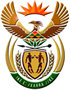 DEPARTMENT: PUBLIC ENTERPRISESREPUBLIC OF SOUTH AFRICANATIONAL ASSEMBLYQUESTION FOR WRITTEN REPLYQUESTION NO.: 1162QUESTION:1162. Mr T R Majola (DA) to ask the Minister of Public Enterprises: (a) What total number of applications for rental relief has Transnet received in the    2020- 21 financial year, (b) who has applied for rental relief, (c) which applications have been approved and (d) what is the Rand value of each approved application? NW1351EREPLY:According to the information received from Transnet:	 Transnet received 84 applications for rental relief in the 2020 -21 financial year.The names of the tenants who applied for rental relief are listed in Annexure A.  The rental relief applications that were approved in line with the guidelines, are listed in Annexure A.The Rand value of each approved application is contained in Annexure A.Remarks:      				Reply: Approved / Not ApprovedKgathatso Tlhakudi			 P J Gordhan, MP		Director-General			 Minister of Public EnterprisesDate:					 Date: